                                    Winterset Elementary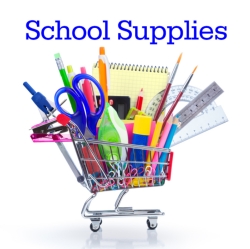                              2022-2023 Supply List                           Mrs. Hammer Enclosed you will find the list of school supplies your student will need for this school year.  Please send these supplies with your child on the first day of classes!Pencils- 24 (twenty four) #2Plastic pencil box1 box of 24 crayons12 glue sticks1 pack of markers1 box colored pencils2 bottles of glue2 boxes tissues1 one-inch binder1 bottle (7.5 oz or more) hand sanitizer2 SOLID colored 2 pocket folders (with nothing written on them)2 containers HAND wipes (like Wet Wipes)3 containers of antibacterial wipes (such as Lysol, etc.)A complete change of clothes to keep at schoolPull-ups and wipes (if needed)